1.	NÁZEV VETERINÁRNÍHO LÉČIVÉHO PŘÍPRAVKUForesto 4,50 g + 2,03 g obojek pro psy ˃ 8 kgImidaclopridumFlumethrinum2.	OBSAH LÉČIVÝCH LÁTEKObojek obsahuje:4,5 g imidaclopridum, 2,03 g flumethrinum3.	LÉKOVÁ FORMAŠedý obojek bez zápachu.4.	VELIKOST BALENÍ1x 70 cm dlouhý obojek5.	CÍLOVÝ DRUH ZVÍŘATPsi (> 8 kg)6.	INDIKACEHubí klíšťata, blechy a všenky; odpuzuje klíšťata (zabraňuje sání) . Nepřímá ochrana proti přenosu nemocí psů přenášených vektory (např. leishmanióza, ehrlichióza, babezióza). Chrání 7 – 8 měsíců. Voděodolný přípravek.7.	ZPŮSOB A CESTA(Y) PODÁNÍKožní podání.Před použitím čtěte příbalovou informaci.8.	OCHRANNÁ(É) LHŮTA(Y)9.	ZVLÁŠTNÍ UPOZORNĚNÍ, POKUD JE (JSOU) NUTNÉ(Á)Před použitím čtěte příbalovou informaci.Uchovávejte sáček s obojkem v krabičce až do doby použití.10.	DATUM EXSPIRACEEXP: {měsíc/rok}11.	ZVLÁŠTNÍ PODMÍNKY PRO UCHOVÁVÁNÍ12.	ZVLÁŠTNÍ OPATŘENÍ PRO ZNEŠKODŇOVÁNÍ NEPOUŽITÝCH PŘÍPRAVKŮ NEBO ODPADU, POKUD JE JICH TŘEBA13.	OZNAČENÍ „POUZE PRO ZVÍŘATA“ A PODMÍNKY NEBO OMEZENÍ TÝKAJÍCÍ SE VÝDEJE A POUŽITÍ, POKUD JE JICH TŘEBAPouze pro zvířata.Bez předpisu.Vyhrazený veterinární léčivý přípravek.14.	OZNAČENÍ „UCHOVÁVAT DOSAH DĚTÍ“Uchovávat mimo dosah dětí.15.	JMÉNO A ADRESA DRŽITELE ROZHODNUTÍ O REGISTRACI Bayer s.r.o.Siemensova 2717/4, 155 00 Praha 516.	REGISTRAČNÍ ČÍSLO(A) 99/070/11-C17.	ČÍSLO ŠARŽE OD VÝROBCEČ.š. číslo18. 	Držitel povolení souběžného dovozu:Biopharm spol. s r.o., IČ 13695096Reg.č. s identifikací dovozu: 99/070/11-C/PI/6663/19PiktogramyKlíště 	Blecha 	Larvy	  Všenka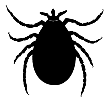 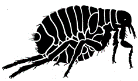 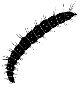 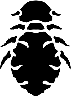 PODROBNÉ ÚDAJE UVÁDĚNÉ NA VNĚJŠÍM OBALU{DRUH/TYP}  Plechová krabička